Tuesday HOMEWORK, February 17		Name								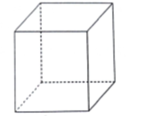 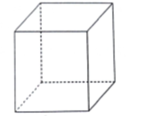 1. The length of each edge of a cube is 3 meters (m).  What is the volume of this cube?2.   Solve for the variable.  14 = m - 5   				3.   Order from least to greatest.  4.5, 0.45, 5.45, 0.545 						4.  Kyle swam 354.14 miles in 2013 and 124.5 miles in 2014.  About how far did Kyle swim?  			5. Solve.  76.53 - 24     			Wednesday HOMEWORK, February 18			Name							Solve.  56.3 - 41Compare using <, >, or =.        ______ 0.4 Solve. Nancy had 32 feet of fabric and used 23 feet.  How much fabric did Nancy have left?  			Estimate.  Estimate to the nearest dollar.  $45.01 + $109.90 = 	_______________Solve. Mrs. Tosh needs to buy 243 freezer pops.  Freezer pops are sold in packages of 12.  How many packages will she need to purchase?  		 How many freezer pops will be left over?  		Thursday HOMEWORK, February 19			Name							1.  Mississippi had 56.4 inches of rain in September, while Missouri had 43 inches of rain.  How much more rain did Mississippi receive than Missouri?2. Crystal wants to share her stickers with her 8 friends.  She has 109 stickers.  What is the greatest number of stickers each friend will receive?A. Each friend will receive 13 stickers with 5 left over.           B. Each friend will receive 10 stickers with 29 left over.           C. Each friend will receive 12 stickers with 13 left over.                     D. Each friend will receive 13 stickers with 0 left over.  3.  Solve for the variable.  48 – x = 32  		4.  What is the volume of this rectangular prism?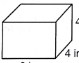 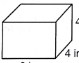 Thursday HOMEWORK, February 19			Name							1.  Mississippi had 56.4 inches of rain in September, while Missouri had 43 inches of rain.  How much more rain did Mississippi receive than Missouri?2. Crystal wants to share her stickers with her 8 friends.  She has 109 stickers.  What is the greatest number of stickers each friend will receive?A. Each friend will receive 13 stickers with 5 left over.           B. Each friend will receive 10 stickers with 29 left over.           C. Each friend will receive 12 stickers with 13 left over.                     D. Each friend will receive 13 stickers with 0 left over.  3.  Solve for the variable.  48 – x = 32  		4.  What is the volume of this rectangular prism?  				